CURRICULUM VITAE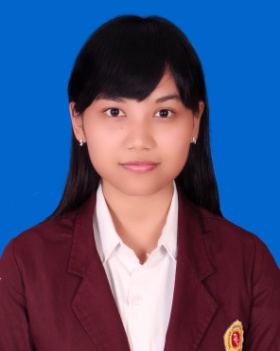 Personal Detail :Name 	:	Dewi Mutiani, AmdDate of birth	:	Argopeni, 18 Oktober 1994	Gender	:	FemaleReligion 	:	IslamNationality	:	IndonesiaAddress	:	Jl. Arif Rahman Hakim No. 52		Kel. Keniten Kec. Ponorogo Kab. PonorogoTelephone	:	081332718453/ 081335776555Email	:	dewimutiani@gmail.comEducation Background :Formal2011 – 2014	:	Diploma III ABA DCC Lampung		IPK : 3,582008 – 2011 	:	Senior High School (SMA) N1 Talangpadang, Tanggamus, 		Lampung	2005 – 2008 	:	Junior High Schoool (SMP) N1 Talangpadang, Tanggamus, 		Lampung1999 – 2005 	:	Elementary School (SD) N2 SumberejoPersonal Skill :Organizational and planning skillProven leadership skill & ability to motivateStrong written and verbal communication skillAbility to work independently or as part of teamComputer literature (Ms. Word, Ms. Excel, Ms. PowerPoint, Internet)Organization Experiences :Themes	:	“Orientation Study and Dynamic Campus ORDIK”Position	:	Committee mate of ORDIK participantImplementing	:	Orientation Study and Dynamic Campus (ORDIK 2011/2012)Themes	:	“One drop your Blood helpful each other”Position	:	Committee of ConsumptionImpementing	:	Donor blood together with Dian Cipta Cendekia Lampung College	Themes	:	“Refresh and Boost your Spirit”Positon	:	Committee of consumptionImplementing	:	Makrab and OutboundJob Experiences :Intership was conducted in SMPN 1 TalangpadangPeriod	:	December 6, 2013 – February 6, 2014Position	:	English TeacherSpecification duty	:	a. teaching English in VII & VIII grades		b. to help staff T.U fill the data for DAPODIKPrivate lesson in SDN 4 TekadPeriod	:	October 2012 – December 2012Position	:	English TeacherSpecification duty	:	teaching English in III, IV, V, VI gradesThis way curriculum vitae is made by me truthfully and can be responsible.Your truly,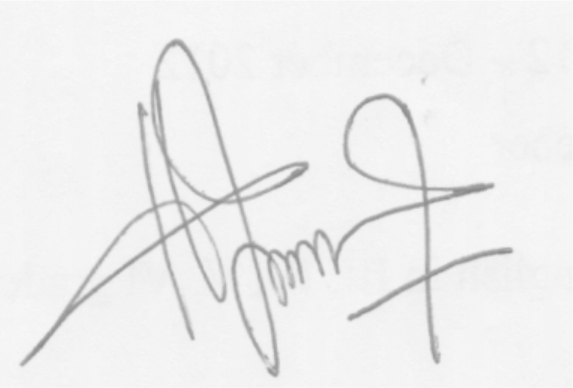 Dewi Mutiani, Amd